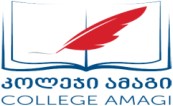 შპს საზოგადოებრივი კოლეჯი ამაგიპროფესიული განათლების მასწავლებლის საანგარიშო ფორმასასწავლო პროცესის მენეჯერი (ხელმოწერა)----------------------პროფესიული განათლების მასწავლებელ(ებ)ი/ინსტრუქტორ(ებ)ი(ხელმოწერა)--------------------საანგარიშო ფორმის ჩაბარების თარიღი------------------------------------დანართი 1პროფესიული განათლების მასწავლებელ(ებ)ი/ინსტრუქტორ(ებ)ი(ხელმოწერა)-----------------თარიღი 	დანართი 2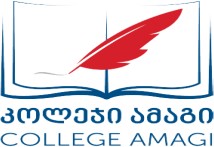 შპს საზოგადოებრივი კოლეჯი ამაგი დამატებითი გამოცდის საანგარიშო ფორმასასწავლო პროცესის მენეჯერი (ხელმოწერა)---------------------პროფესიული განათლების მასწავლებელ(ებ)ი/ინსტრუქტორ(ებ)ი(ხელმოწერა)-------------საანგარიშო ფორმის ჩაბარების თარიღი------------------------------------პროფესიული განათლების მასწავლებელიპროფესიული განათლების მასწავლებელიპროფესიული საგანმანათლებლო პროგრამის დასახელებაპროფესიული საგანმანათლებლო პროგრამის დასახელებამოდულის დასახელება და სარეგისტრაციონომერიმოდულის დასახელება და სარეგისტრაციონომერიმოდულის მოცულობა კრედიტებშიმოდულის მოცულობა კრედიტებშიჯგუფის ჩარიცხვისწელი და ნომერიჯგუფის ჩარიცხვისწელი და ნომერიპროფესიული სტუდენტების რაოდენობა ჯგუფშიპროფესიული სტუდენტების რაოდენობა ჯგუფშიმოდულის განხორციელების ვადამოდულის განხორციელების ვადაშედგენილი სწავლის ინსტრუმენტ/ების შედეგების მიხედვითსწავლის შედეგი Nშედგენილი სწავლის ინსტრუმენტ/ების შედეგების მიხედვითსწავლის შედეგი Nშედგენილი სწავლის ინსტრუმენტ/ების შედეგების მიხედვითსწავლის შედეგი Nშედგენილი სწავლის ინსტრუმენტ/ების შედეგების მიხედვითსწავლის შედეგი Nშედგენილი სწავლის ინსტრუმენტ/ების შედეგების მიხედვითსწავლის შედეგი Nპროფესიული სტუდენტის მიერ სწავლის შედეგის დადასტურების თარიღებიპროფესიული სტუდენტის მიერ სწავლის შედეგის დადასტურების თარიღებიპროფესიული სტუდენტის მიერ სწავლის შედეგის დადასტურების თარიღებიპროფესიული სტუდენტის მიერ სწავლის შედეგის დადასტურების თარიღებიპროფესიული სტუდენტის მიერ სწავლის შედეგის დადასტურების თარიღებიპროფესიული სტუდენტის მიერ სწავლის შედეგის დადასტურების თარიღებისწავლის შედეგიშეფასების ჩატარების თარიღიგანმეორებითი შედეგის თარიღიშეფასების პროცესის ხანგრძლივობაშენიშვნა1სწავლის შედეგი N2სწავლის შედეგი N3სწავლის შედეგი N4სწავლის შედეგი N5სწავლის შედეგი Nშედეგზე არ გამოცხადებული პროფესიული სტუდენტებიშედეგზე არ გამოცხადებული პროფესიული სტუდენტებიშედეგზე არ გამოცხადებული პროფესიული სტუდენტებიშედეგზე არ გამოცხადებული პროფესიული სტუდენტებიშედეგზე არ გამოცხადებული პროფესიული სტუდენტებიშედეგზე არ გამოცხადებული პროფესიული სტუდენტებიშედეგზე არ გამოცხადებული პროფესიული სტუდენტებიშედეგზე არ გამოცხადებული პროფესიული სტუდენტებიშედეგზე არ გამოცხადებული პროფესიული სტუდენტებიშედეგზე არ გამოცხადებული პროფესიული სტუდენტებიNპროფესიული სტუდენტის სახელი გვარისწავლის შედეგიN1/2სწავლის შედეგიN1სწავლის შედეგიN1სწავლის შედეგიN1სწავლის შედეგიN1სწავლის შედეგიN1სწავლის შედეგიN1სწავლის შედეგიN1განმეორებითი გამოცდაგანმეორებითი გამოცდაგანმეორებითი გამოცდაგანმეორებითი გამოცდაგანმეორებითი გამოცდაგანმეორებითი გამოცდაგანმეორებითი გამოცდაგანმეორებითი გამოცდაგანმეორებითი გამოცდაგანმეორებითი გამოცდაNპროფესიული სტუდენტის სახელი გვარისწავლის შედეგიN1/2სწავლის შედეგიN1სწავლის შედეგიN1სწავლის შედეგიN1სწავლის შედეგიN1სწავლის შედეგიN1სწავლის შედეგიN1სწავლის შედეგიN1მიღწეული სწავლის შედეგებიმიღწეული სწავლის შედეგებიმიღწეული სწავლის შედეგებიმიღწეული სწავლის შედეგებიმიღწეული სწავლის შედეგებიმიღწეული სწავლის შედეგებიმიღწეული სწავლის შედეგებიმიღწეული სწავლის შედეგებიმიღწეული სწავლის შედეგებიმიღწეული სწავლის შედეგებიNპროფესიული სტუდენტისსახელი გვარისწავლის შედეგიN1/2სწავლის შედეგიN1სწავლის შედეგიN1სწავლის შედეგიN1სწავლის შედეგიN1სწავლის შედეგიN1სწავლის შედეგიN1სწავლის შედეგიN1გახარჯული მასალა ნედლეულის ჩამონათვალიგახარჯული მასალა ნედლეულის ჩამონათვალიგახარჯული მასალა ნედლეულის ჩამონათვალიგახარჯული მასალა ნედლეულის ჩამონათვალი#დასახელებარაოდენობაშენიშვნა1234პროფესიული განათლების მასწავლებელიპროფესიული განათლების მასწავლებელიპროფესიული საგანმანათლებლოპროგრამის დასახელებაპროფესიული საგანმანათლებლოპროგრამის დასახელებამოდულის დასახელება და სარეგისტრაციონომერიმოდულის დასახელება და სარეგისტრაციონომერიმოდულის მოცულობა კრედიტებშიმოდულის მოცულობა კრედიტებშიპროფესიული სტუდენტის სახელი გვარიპროფესიული სტუდენტის სახელი გვარიგახარჯული მასალა ნედლეულიგახარჯული მასალა ნედლეულიშედგენილი სწავლის ინსტრუმენტ/ების შედეგების მიხედვითსწავლის შედეგი Nშედგენილი სწავლის ინსტრუმენტ/ების შედეგების მიხედვითსწავლის შედეგი Nშედგენილი სწავლის ინსტრუმენტ/ების შედეგების მიხედვითსწავლის შედეგი Nშედგენილი სწავლის ინსტრუმენტ/ების შედეგების მიხედვითსწავლის შედეგი Nშედგენილი სწავლის ინსტრუმენტ/ების შედეგების მიხედვითსწავლის შედეგი Nპროფესიული სტუდენტის მიღწეული შედეგიპროფესიული სტუდენტის მიღწეული შედეგიპროფესიული სტუდენტის მიღწეული შედეგიპროფესიული სტუდენტის მიღწეული შედეგიპროფესიული სტუდენტის მიღწეული შედეგიპროფესიული სტუდენტის მიღწეული შედეგისწავლის შედეგიშეფასების ჩატარების თარიღიდადასტურდაარდადასტურდაშენიშვნა1სწავლის შედეგი N2სწავლის შედეგი N3სწავლის შედეგი N4სწავლის შედეგი N5სწავლის შედეგი N